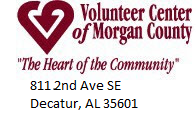 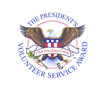 President’s Volunteer Service Tracking SheetApril 1, 2024 – March 31, 2025This form will be used to record your service hours for the President’s Volunteer Service Award. Your supervisor must sign this form to validate your hours. AGE AS OF 3/31/2024	CATEGORY				HOURSKids 5 - 10	Bronze					26 - 49Kids 5 - 10	Silver					50 - 74Kids 5 - 10	Gold					75 +Teen 11 - 15	Bronze					50 - 74Teen 11 - 15 		Silver					75 - 99Teen 11 - 15	Gold					100+Young Adult 16 - 25	Bronze					100 - 174Young Adult 16 - 25	Silver					175 – 249Young Adult	Gold					250 +Adult 26 and over	Bronze					100 - 249Adult 26 and over		Silver					250 - 499Adult 26 and over		Gold					500 +Name________________________________________Address______________________________________________City________________________________State______Zip Code_____________________________________________Phone________________Email_____________________________________DOB___________Male_____Female_____ School__________________________________________________Grade as of 3/2024_____Age as of 3/31/2024_____Check all the volunteer activities listed on your tracking sheet___ Community Improvement		___Environment			___Literacy & Education___Disaster Relief		___Health			___Youth Serving Youth___Public Safety/Violence Prevention	___Elderly Assistance		___Hunger & Homelessness___Church  	___Other___________________________________________________I CERTIFY THAT THE INFORMATION PROVIDED ON THIS FORM IS ACCURATE TO THE BEST OF MY KNOWLEDGEVOLUNTEER SIGNATURE_____________________________________________________Date_________________________FORMS MUST BE SUBMITTED TO THE VOLUNTEER CENTER OF MORGAN COUNTY BY APRIL 3rd, 2025 AT 3:00PM. NO EXCEPTIONS. FORMS WILL NOT BE ACCEPTED UNLESS THEY ARE FILLED OUT LEGIBLY AND COMPLETELY.Eligible ServicesUnpaid acts of volunteer service benefitting othersELIGIBLE SERVICE DOES NOT INCLUDE:Donating funds – You can count the hours to plan and execute a food drive, but cannot count items donated as hoursPolitical lobbying – You can count non-partisan voter registrationReligious instruction – You can count volunteer hours at your church, but cannot count hours teaching a class of any kind, conducting worship service or proselytizingCourt Ordered – You cannot count hours for community service that you are ordered by a court to performFamily – You cannot count hours in service of family members. Examples are babysitting, cleaning and yard mowingSchool credits – You cannot count hours for classes and activities you are receiving school credit, such as elective classes.  Hobbies such as dance, acting and band are not eligible volunteer hours. The only exception to this rule would be if your group holds a fundraiser or entertains nursing home residents or veteran groups etc. **Float building and decorating for Prom is not eligible for volunteer hours**IF YOU HAVE ONE PROJECT WHERE YOU’VE VOLUNTEERED FOR MORE THAN ONE DAY, YOU NEED TO LIST EACH DATE AND THE AMOUNT OF HOURS COUNTED FOR THAT PARTICULAR DATEIF WE CANNOT READ YOUR HANDWRITING OR YOUR FORM IS NOT COMPLETELY FILLED OUT, WE WILL NOT PROCESS YOUR FORMAgency supervisor must legibly sign this form to validate volunteer hours. It is important to keep a copy of this form for your personal records.President’s Volunteer Service Tracking FormName____________________________________________________________________________Age_______________									                            TOTAL NUMBER OF HOURS FOR THIS PAGE________Agency supervisor must legibly sign this form to validate volunteer hours. It is important to keep a copy of this form for your personal records.President’s Volunteer Service Tracking FormName____________________________________________________________________________Age_______________									                            TOTAL NUMBER OF HOURS FOR THIS PAGE________DATEFULL NAME OF AGENCYDESCRIPTION OF VOLUNTEER SERVICE COMPLETEDLEGIBLE SUPERVISOR’S SIGNATUREHOURSDATEFULL NAME OF AGENCYDESCRIPTION OF VOLUNTEER SERVICE COMPLETEDLEGIBLE SUPERVISOR’S SIGNATUREHOURS